RIWAYAT HIDUPMEGA MUTIARA LESTARI, lahir pada tanggal 19 Mei 1992 di Kalimbua desa Bontongan, Kec.Baraka Kab. Enrekang Provinsi Sulawesi Selatan. Putri kedua dari pasangan Herman dan Nurmin. Peneliti memulai jenjang pendidikan dasar di SD Negeri 04 Maros pada tahun 1998, dan pindah ke SD Negeri 134 Kalimbua pada tahun 2003 dan tamat tahun 2004. Pada tahun itu juga, peneliti melanjutkan pendidikan ke Madrasah Tsanawiah Negeri Baraka dan tamat pada tahun 2007. Lalu melanjutkan pendidikan ke SMA Negeri 1 Baraka pada tahun 2007 dan tamat pada tahun 2010. Pada tahun 2010 peneliti diterima disalah satu Perguruan Tinggi yang ada di Kota Makassar yaitu Universitas Negeri Makassar (UNM) dengan mengambil Program Studi Pendidikan Guru Pendidikan Anak Usia Dini (PGPAUD) program Stara satu (S1) yang berada pada Fakultas Ilmu Pendidikan UNM.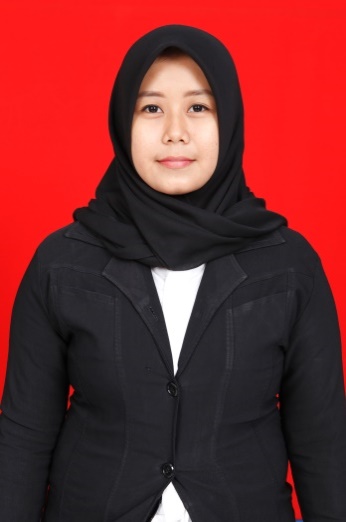 